											Prilog VI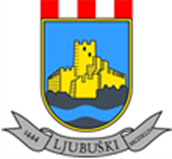 PISMO OBVEZE ZA DODATNO SUFINANCIRANJEU ime mjesne zajednice/organizacije/ ustanove  ________________ (upisati naziv), i u funkciji ___________(predsjednika vijeća MZ/direktora), ovim pismom želim izraziti  spremnost _______________(MZ/organizacije/ustanove) da učestvuje u sufinanciranju Projekta ______________ (upisati naziv projekta), apliciranog za financijsku podršku putem projekta „Jačanje uloge mjesnih zajednica u Bosni i Hercegovini“ u iznosu od _______ KM što čini ______________% vrijednosti projekta.Ime i prezime:   _________________________________Funkcija:          __________________________________Potpis i pečat:  __________________________________Datum i mjesto: ________________________